St. Junipero Serra Parish—Office of Faith Formation80 Hayes Rd., South Windsor, CT 06074phone: 860-644-2549 email: faithformation@southwindsor.cc  website: www.saintjuniperoserra.orgGrades 7- 10 REGISTRATION 2022-2023    *Includes Confirmation 1 and 2 Classes*Please print clearly. It is important that you tell us of any changes in your address, email, or phone._______________________________________                                      _____________________________________Family \ Household Last Name	                                                                                  Child(ren) Last name if different_____________________________     _________________    __________________   ____________________________ Father's first name 			      Religion		     Cell # 	         Email address (please print clearly)_______________      ___________     _________________   __________________   ____________________________Mother’s MAIDEN     	 First name                          Religion                           Cell #                 Email address (please print clearly)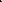 ______________________________  _______________________  _____________  ________________________Mailing address Street/PO Box	                               City	                                  Zip	                       Home PhoneParent Information:  Marital Status: Single ___   Married ___ Divorced ___   Remarried ___ Widowed ___Emergency Contact     _______________________________________ ____________________________________          					Name			Relation		Phone1.Child’s Name: ______________________________________________________________ M/F: ____Grade: ___ DOB: ________ Allergies/Health Problems/Concerns: _______________________________2.Child’s Name: ______________________________________________________________ M/F: ____Grade: ___ DOB: ________ Allergies/Health Problems/Concerns: _______________________________3.Child’s Name: ______________________________________________________________ M/F: ____Grade: ___ DOB: ________ Allergies/Health Problems/Concerns: _______________________________Emergency Contact: Name: ________________________________ Phone #: ______________________Relationship to Student: _____________________________________________________Gr. 7th and 8th grade classes, Registration Fee, if you attend our Registration Night June 13, 2022  - $50Gr. 7th and 8th grade classes, Registration Fee if you do not attend our Registration Night- $60Confirmation 1 and Confirmation 2 – Grades 9 and 10, Registration Fee, if you attend our registration Night on June 13, 2022- $60Confirm 1 and Confirm 2 – Grades 9 and 10, Registration Fee, if you do no attend our registration night-$70*The fees for Gr. 7 – 10 classes include book costs, access to online videos, and for Gr. 10, a Confirmation Retreat in the late spring.  *No individual household is expected to pay more than $200. No child will be denied a religious education if the family cannot pay some or all. The parents are simply asked to speak with the pastor about this.Baptismal Certificates are required of new students *Please indicate your child’s place of Baptism below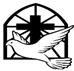 St. Francis of Assisi _____or St. Margaret Mary_____ (we should have these certificates on file)Other Parish_________________________ _________________________________________					Name					AddressPhoto Permission:     If I give permission for my child(ren) to be photographed by St. Junipero Serra Parish I understand that the photos may be used to publicize parish activities.  They may appear on the parish website and other parish social media.  Names of individuals will not be posted alongside photos.       Yes, I give permission for my child to be photographed 	______________    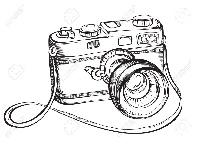 No, I do NOT give permission for my child to be photographed 	_____________	_The Child Lures Prevention Program ‘Think First & Stay Safe’ PermissionAs required by the Archdiocese of Hartford, to be presented every year, will be presented to all families at one of our scheduled sessions. Please verify by initiating the statements below.___ 	I acknowledge the Safe Environment Program is being offered during 2022-2023 Whole Parish Catechesis. ___ 	my child has permission to participate in the safe Environment program class___ 	It is my choice that our family NOT participate in the Safe Environment program. (This means you are opting out and your child will not attend the Child Lures program)* If you have chosen to opt out of the program, please fill out the OPT out FORM - materials from the parish will be provided to you to use to instruct your child(ren) on the topic.Name of Parent or Guardian (please print clearly) ____________________________________________Signature ______________________________________________________ Date ____________________Parent Permissions for Correspondence with Minors through InternetAccording to the Office of Safe Environment in the Archdiocese of Hartford * Parents shall designate the emails of the minors that can be used for correspondence with any parish email or parish social media platform and sign permission for that at the beginning of the year. They may also request that only a parent’s email or parent’s social media account be used.If you would like to give permission for your child to use anything below, please initialize after each and give full signature below. If you would like us to send invites directly to your child as well, please provide their email. ● Ascension Press videos and eBook ● Turn in work and correspond by email with the teacher ● Google Classrooms -we will use this platform to communicate assignments (must be Gmail)● Zoom Invitation - we will use when classes are remoteChild’s Email address: _____________________________________ or email to be used __________________Parent’s Signature: __________________________________________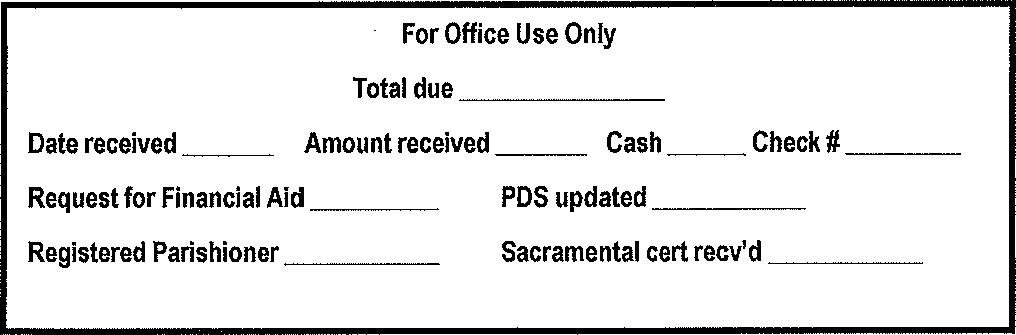 